GIẤY ĐỀ NGHỊV/v cấp mới/thay đổi thông tin hộp thư điện tử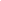 Kính gửi: - Ban Giám hiệu trường Đại học Xây dựng Hà Nội- Phòng Thông tin & Truyền thôngHọ và tên: …………………………… MSSV: …………. Ngày sinh: ………..……..Lớp: ………………..  Khoa/Ban: ……………………………………………………. Số điện thoại:........................... Email được cấp:...........................................................(Email nhận diện thương hiệu được cấp có dạng ten+mssv@nuce.edu.vn)Nội dung đề nghị: …………………………………………………………………………………………..…………………………………………………………………………………………..…………………………………………………………………………………………..…………………………………………………………………………………………..…………………………………………………………………………………………..Yêu cầu sau khi xử lý sẽ được thông báo đến: ………………………………………..…………..,ngày …. tháng ….. năm …...TRƯỜNG ĐẠI HỌC XÂY DỰNG HÀ NỘIKHOA/BAN:...................... CỘNG HOÀ XÃ HỘI CHỦ NGHĨA VIỆT NAMĐộc lập – Tự do – Hạnh phúc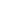 Ý KIẾN PHÒNG TT&TT   XÁC NHẬN CỦA KHOA/BANNgười đề nghị